KIRKWHELPINGTON PARISH COUNCILAGENDA PAPERYou are hereby summoned to attend a meeting of Kirkwhelpington Parish Council to be held at the Memorial Hall, Kirkwhelpington on the 5th day of July 2016 at 7.30pm, for the purpose of transacting the business contained within this agenda2016/39	Apologies for Absence2016/40	Declarations of Interest2016/41	Minutes of meeting held 3rd May 20162016/42	Matters arising from meeting held 3rd May 20162016/43	Youth Club2016/44	CorrespondenceNorthumberland County Council – 2016 Surface DressingNorthumberland County Council – Core Strategy, final consultation2016/45	Finance2016/45/01	Bank Balance: £13091.46 as at 23/6/162016/45/02	Invoices for paymentKirkwhelpington Memorial Hall – W/C maintenance - £255.50Proludic - - swing installation - £4798.80NALC – annual subscription - £87.05C Miller – 6 monthly salary & expenses - £741.19HMRC – Paye on above - £160.00Robson & Cowan – Parts and fuel - £47.2016/45/03	Grasscutting machinery: Big Lottery Fund – notice of unsuccessful funding bid2016/46	Planning Matters2016/46/01	Planning Applications: 2016/46/02	Approval of Planning Application:2016/46/03	Northumberland County Council: Core Strategy/Renewable Energy Consultation2016/47	Play Ground2016/48	Urgent Business2016/49	Information Items2016/50	Date of next MeetingDated this  day of 23rd June 2016.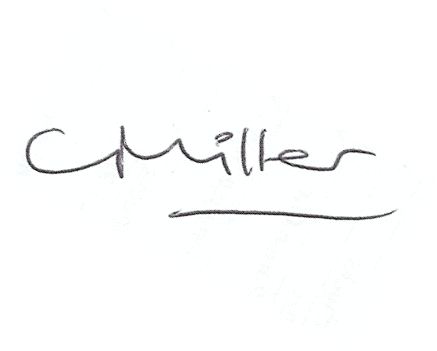 Claire MillerParish Clerkwww.parish-council.com/kirkwhelpington/index.asp?pageid=623489